от 18.06.2014 г.										№ 354О проведении соревнований по национальным видамспорта в рамках празднования «Ысыах Алмазного края»В целях реализации мероприятий подпрограммы «Спортивный город» муниципальной целевой программы «Социальная среда» города Мирного Мирнинского района Республики Саха (Якутия) на 2013 – 2017 годы, городская Администрация постановляет:1. Провести 21 июня 2014 года соревнования по национальным видам спорта в рамках празднования «Ысыах Алмазного края».2. Утвердить прилагаемые Положение о проведении соревнований по национальным видам спорта в рамках празднования «Ысыах Алмазного края» и смету расходов.3. Разместить настоящее Постановление с Положением о проведении соревнований по национальным видам спорта в рамках празднования «Ысыах Алмазного края» на официальном сайте городской Администрации (www.gorodmirny.ru).  	4. Контроль исполнения настоящего Постановления возложить на  Заместителя Главы Администрации по социальным вопросам Кузниченко А.Н.Глава города             	                 А.В. Басыров                                                                                                       УТВЕРЖДЕНО                                                                                                                 Постановлением городской Администрации                                                                                                         от 18.06.2014 г. № 354П О Л О Ж Е Н И Ео проведении соревнований по национальным видам спорта в рамках празднования «Ысыах Алмазного края» Цели проведения соревнованийВозрождение и пропаганда народных игр и национальных видов спорта народов Якутии.Пропаганда здорового образа жизни.Повышение спортивного мастерства и выявление сильнейших спортсменов.Привлечение населения к регулярным занятиям физической культурой и спортом.2. Организация и руководство проведения соревнованийОбщее руководство проведения соревнований осуществляет Комитет по физической культуре и спорту Администрации МО «Мирнинский район» и отдел по физической культуре и спорту Администрации МО «Город  Мирный». Непосредственное проведение соревнований возлагается на судейскую коллегию.		Главный судья соревнований – Иванов Н.В. Секретарь – Дементьев Н.Е. 3. Время и место проведения соревнований	Соревнования проводятся 21 июня 2014 года в ландшафтно-этнографическом комплексе «Земля Олонхо» в местности «Чуоналыр». Регистрация участников состоится 21 июня 2014 года на местах проведения соревнований. 4. Участники соревнованийВ соревнованиях участвуют спортсмены, имеющие соответствующую подготовку и допуск врача. Участникам соревнований необходимо предоставить в судейскую коллегию копии паспорта, страхового свидетельства государственного пенсионного страхования, ИНН.  5. Программа соревнованийЯкутские прыжки – начало соревнований в 14 ч. 00 мин.Соревнования проводятся по действующим правилам федерации по якутским прыжкам РС (Я) по системе «3 по 7» (21 безостановочный прыжок). 7 прыжков «Кылыы», 7 прыжков «Ыстанга», 7 прыжков «Куобах» с обязательным приземлением на обе ноги. Каждому участнику дается 3 попытки без финальной серии прыжков. Борьба хапсагай - начало соревнований в 14 ч. 00 мин.Соревнования проводятся по действующим правилам федерации борьбы хапсагай РС (Я) с выбыванием после первого поражения.Весовые категории: до 70 кг., до 80 кг., свыше 80 кг. и абсолютное первенство.  Мас-рестлинг - начало соревнований в 14 ч. 00 мин.Соревнования проводятся по действующим правилам федерации мас-рестлинга РС (Я) с выбыванием после первого поражения. Весовые категории до 70 кг., до 80 кг., до 90 кг., свыше 90 кг. 5. Награждение	Победители и призеры определяются по каждому виду соревнований и награждаются ценными призами и дипломами.6. Финансовые расходы       Расходы по проведению и организации соревнований осуществляются за счет средств бюджета МО «Город Мирный». Расходы, связанные с проездом, питанием и проживанием участников соревнований за счет командирующих организаций.                          АДМИНИСТРАЦИЯМУНИЦИПАЛЬНОГО ОБРАЗОВАНИЯ«Город Мирный»МИРНИНСКОГО РАЙОНАПОСТАНОВЛЕНИЕ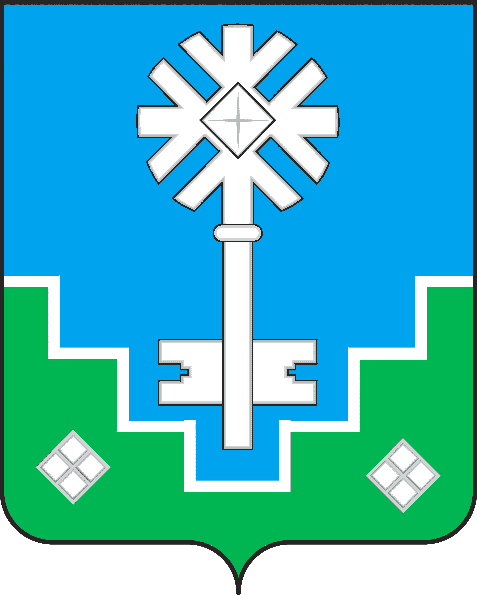 МИИРИНЭЙ ОРОЙУОНУН«Мииринэй куорат»МУНИЦИПАЛЬНАЙ ТЭРИЛЛИИ ДЬАhАЛТАТАУУРААХ